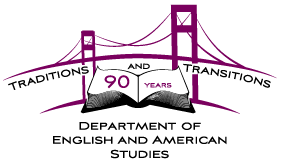 TRADITIONS AND TRANSITIONS28-29 September 2018SOFIA, BULGARIADEPARTMENT OF ENGLISH AND AMERICAN STUDIESSOFIA UNIVERSITY “ST. KLIMENT OHRIDSKI”Call for papersThe Department of English and American Studies at Sofia University “St. Kliment Ohridski” invites scholars to submit proposals for the international conference Traditions and Transitions – to be held in Sofia, Bulgaria. The conference is dedicated to the 90th anniversary of the Department of English and American Studies at Sofia University and the 130th  anniversary of Sofia University “St. Kliment Ohridski”. People celebrate anniversaries in order to commemorate what has been achieved so far and to envision what should be achieved in the future. The event aims to look back at a distinguished past, and ahead to a challenging future.The conference seeks to bring together young and established scholars and also professors emeriti from academic institutions in Bulgaria and abroad, giving them a venue to debate and exchange views on traditions and transitions in the research in and the teaching of English-language-related disciplines. The field of English and American Studies is in transition, as it seeks new approaches, and re-examines older ones, in order to address the multiple issues facing the development of  English-language related disciplines required for participation in today’s global community. The organizers of this conference encourage papers written using a variety of  interdisciplinary approaches to developments in the field and a wide range of analytical perspectives (historical, artistic, literary, political, esthetic, ethical, linguistic, sociolinguistic, cognitive etc.).We invite individual abstracts and panel proposals in an array of topics, discussing traditions and transitions in any of the areas below:The study of literatures written in the English language (including literatures from the United Kingdom, the United States, Canada, Australia, New Zealand, Ireland, India, Pakistan, the Philippines, South Africa, and the Middle East, among other areas); The study of English linguistics (including English phonetics, phonology, syntax, morphology, semantics, pragmatics, historical linguistics, sociolinguistics, text linguistics, discourse analysis, corpus linguistics, and stylistics);The study of Anglophone cultures and societies with a special focus on the complexity and hybridity of cultural interaction, transnationalism and transculturalism; the movement between places, identities and cultures;Translation studies;Мedia studies, transmedia. Abstracts for twenty-minute presentations and proposals for panels / workshops/ roundtable discussions should be submitted by 1 March 2018. Please include the following in your submission:Name;Affiliation;Email address;Title of Abstract or Panel Proposal;Abstract (250 words)Bio (100 words)Please address emails to TandTconf2018@gmail.comConference Organizing Committee:Prof. Evgenia Pancheva, Dr. Habil.Assoc. prof. Alexandra Glavanakova, PhDAssoc. prof. Alexandra Bagasheva, PhDAssoc. prof. Rositsa Ishpekova, PhDAsst. Prof. Emilia Slavova, PhD